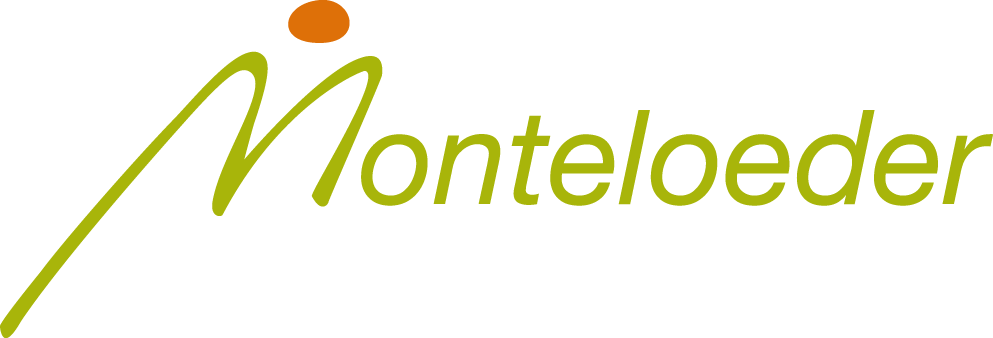 7 June 2016BREAKING NEWSHealth Canada authorizes eight new claims for 
natural beauty and sports nutrition extractsHealth Canada has issued approvals to Monteloeder for the use of eight health claims relating to two of its botanical ingredients. The authority has passed down a positive decision for three claims in relation to Monteloeder’s suncare-from-within ingredient NutroxSun™ and five more linked to PLX™, its sports nutrition bioactive. The wave of positive verdicts means dietary supplements containing these two natural specialty ingredients can now carry the claims in question on their labels when marketed in Canada.The three claims approved by Health Canada for NutroxSun™ are as follows:Helps to improve the skin’s response to small amounts of UV-induced oxidative stressHelps reduce wrinkle depth and increase skin elasticityProvides antioxidantsThe five claims authorized for PLX™ are:Helps with the management of joint discomfort due to sport injuryImproves lipid profile (HDL)When taken by healthy persons in combination with regular exercise, helps decrease muscular (myoglobin) and hepatic (gamma-glutamyl transferase) damage markersHelps to increase the activity of antioxidant enzyme catalase (lymphocytes and erythrocytes) when combined with regular exerciseConsumption helps increase the activity of glutathione-dependent antioxidant enzymes in erythrocytes when combined with regular exerciseFernando Cartegena, Head of Global Marketing at Monteloeder, said: “Canadians are famous for their love of the outdoors, and we’re confident they will find the proven benefits of NutroxSun™ and PLX™ to be very appealing. We’re delighted that Health Canada has reviewed the science for these ingredients and found it to be strong. The eight approvals they have granted us will open up a world of opportunities for our customers in this important market.”NutroxSun™ is a blend of natural grapefruit and rosemary extracts. Results from a recent clinical study, which will be published in a peer-reviewed journal in the coming weeks, demonstrated that it offers significant sun protection and anti-ageing benefits in the form of better resistance to sunburn, increased skin elasticity, reduced skin wrinkle depth and decreased oxidation of skin cells.PLX™ is a proprietary extract from the leaves of the lemon verbena plant. In a recent peer-reviewed and published clinical trial researchers found that it offered athletes significant performance benefits by tackling both the mental and physical factors that prevent recovery after exercise. Both ingredients are suitable for inclusion in dietary supplements and in convenient functional beverages and shots. They are currently distributed in Canada by CK Ingredients, which is based in Toronto. ENDSFor more information, please contact:
Richard Clarke, Ingredient Communications
Tel: +44 7766 256176
Email: richard@ingredientcommunications.com@ingredientcommsAbout MonteloederFounded in 1996, Monteloeder is a global developer, manufacturer and distributor of high quality natural ingredients and formulations for the nutrition and cosmetics industry. Based in the sun-soaked region of Alicante, Spain, Monteloeder operates in more than 38 countries worldwide. For more information visit http://monteloeder.com/en.